Cooperativa nº 7029 – Pudahuel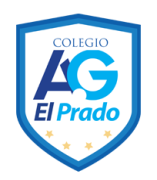 Teléfonos:  227499500  -   227476072www.colegioelprado.cl	direccioncolegioelprado@gmail.comRBD: 24790-1          Rosa Neira Lagos                                                                                   Curso: 4° básicoActividad N°5Estrategia de comprensión lectoraNombre:_______________________________________________________Fecha: _____________________________Indicaciones:-Tiempo de duración 2 semanas (vacaciones de invierno).-Lee el libro La familia Guacatela.-Completa las siguientes actividades en tu cuaderno, que te ayudarán a tener una mayor comprensión del libro.I.- Completa:II.- Escoge 3 personajes, descríbelos física y psicológicamente.III.- ¿Cuál es el ambiente donde se desarrolla la historia? (Lugares)______________________________________________________________________________________________________________________________IV.- ¿Cuál es el problema o dificultad que se presenta en la narración?______________________________________________________________________________________________________________________________V.- Resumir requiere que los niños determinen lo que es importante de  lo que están leyendo y además que lo describan  en sus propias palabras. El hacer un resumen ayuda a: Identificar o generar ideas principalesConectar las ideas centrales.Eliminar información innecesaria.Recordar lo que leen.Crea un resumen del libro leído,  en mínimo 10 líneas.___________________________________________________________________________________________________________________________________________________________________________________________________________________________________________________________________________________________________________________________________________________________________________________________________________________________________________________________________________________________________________________________________________________________________________________________________________________________VI.- Cuando vayas leyendo subraya las palabras que no conozcas. Luego, escoge 10 palabras y busca el significado en el diccionario.VII.- Explica ¿por qué crees que libro tiene ese título?______________________________________________________________________________________________________________________________VIII.- Realiza un dibujo de la parte que más te gustó del libro.Nombre del libro:Nombre del autor:Editorial:Nombre del personajeDescripción físicaDescripción psicológica